Veuillez compléter les parties 1 et 2 en LETTRES CAPITAL
et en CARACTÈRE LATIN svp.Données personnellesNom de famille : 	Prénom : 	Date de naissance :  Ville de naissance : Nationalité actuelle : Sexe :  Masculin   Féminin 	Langue de correspondance :  FR    EN Courriel professionnel :    Courriel personnel : 	Téléphone : Administration d'origine (Votre employeur actuel)Intitulé : Adresse : Code postale / Ville : Pays : 3.  Date de début et durée de la formation professionnelle souhaitées 
Date de début :  1er octobre or  16 octobre (cocher une seule case)Durée :               3 mois   4 mois    5 mois (cocher une seule case)La durée de la formation professionnelle ne pourra pas être prolongée une fois que vous avez soumis votre candidature.La durée pour les candidats en provenance de pays tiers est de préférence fixée à 3 mois, sauf si leur pays a signé un accord bilatéral avec la Commission, par exemple pour les pays AELE et la Turquie.Préférence quant à la direction générale (DG) ou au cabinetMerci de bien vouloir indiquer, suivant l'ordre de préférence, jusqu'à trois directions générales ou cabinets qui vous intéressent le plus, en détaillant votre motivation. 
(Voir la liste des DG sur le site http://ec.europa.eu/info/departments_fr ). Si vous êtes ressortissant d’un pays tiers, outre les pays AELE ou la Turquie, vous ne pouvez pas poser une candidature pour les DG Voisinage et négociations d'élargissement (DG NEAR), Justice (DG JUST) ou Affaires intérieures (DG HOME).Les préférences indiquées ci-dessous ne peuvent pas être modifiées, une fois le dossier d’inscription introduit.Il n'y a pas de garantie absolue que vous serez choisi par une de vos DG de préférence.Si vous ou votre employeur ne pouvez pas accepter l’affectation finale, vous pouvez toujours retirer votre candidature. Dans ce cas, il vous reste loisible de réintroduire une candidature pour un exercice ultérieur. 1er choix : direction générale ou cabinet : Motivation personnelle : 2ème choix : direction générale ou cabinet : Motivation personnelle : 3ème choix : direction générale ou cabinet : Motivation personnelle : Informations personnelles supplémentairesÊtes-vous atteint(e) d'un handicap physique susceptible de nécessiter des aménagements particuliers si vous êtes sélectionné(e) ?	Oui       NonSi OUI, précisez lequel et indiquez la nature des aménagements que vous jugez nécessaires : Adresse de contact en cas d'urgenceNom de famille : 	Prénom : 	Téléphone : Courriel : Adresse : Code postal / Ville : Pays : Curriculum Vitae au format EUROPASSIl faudra joindre votre CV en utilisant le format « Europass » Home | EuropassDéclaration sur l'honneurJe, soussigné(é), déclare n'avoir jamais bénéficié d'un contrat, emploi ou stage au sein d'une institution ou d'un organisme européen ;déclare que pendant toute la durée de ma formation professionnelle, mon employeur continue à verser mon salaire et que je reste couvert(e) par le régime de sécurité sociale, qui supportera les dépenses encourues à l'étranger ;affirme avoir pris connaissance du "Régime applicable aux experts nationaux détachés auprès des services de la Commission", décision de la Commission C(2008) 6866 du 12/11/2008, auquel je serai assujetti(e) pendant la période de ma formation professionnelle et qui peut être consulté sur https://ec.europa.eu/jrc/sites/jrcsh/files/c%282008%296866.pdf. certifie que les déclarations faites par moi en réponse aux questions ci-dessus ainsi que dans le Curriculum Vitae (en pièce jointe) sont véridiques, complètes et correctes. J'accepte qu'une déclaration fausse ou une information requise et non-fournie dans ce formulaire peuvent donner lieu à une éventuelle exclusion du programme ENFP, voire une annulation de ma formation professionnelle en cas d'acceptation préalable de celle-ci.Traitement des données à caractère personnelLa Commission européenne veillera à ce que les données à caractère personnel des candidats soient traitées dans le plein respect du règlement (UE) 2018/1725 du Parlement européen et du Conseil (). Ces dispositions s’appliquent en particulier à la confidentialité et à la sécurité de ces données. Avant de postuler, veuillez lire la déclaration de confidentialité.Date: 	Signature: 
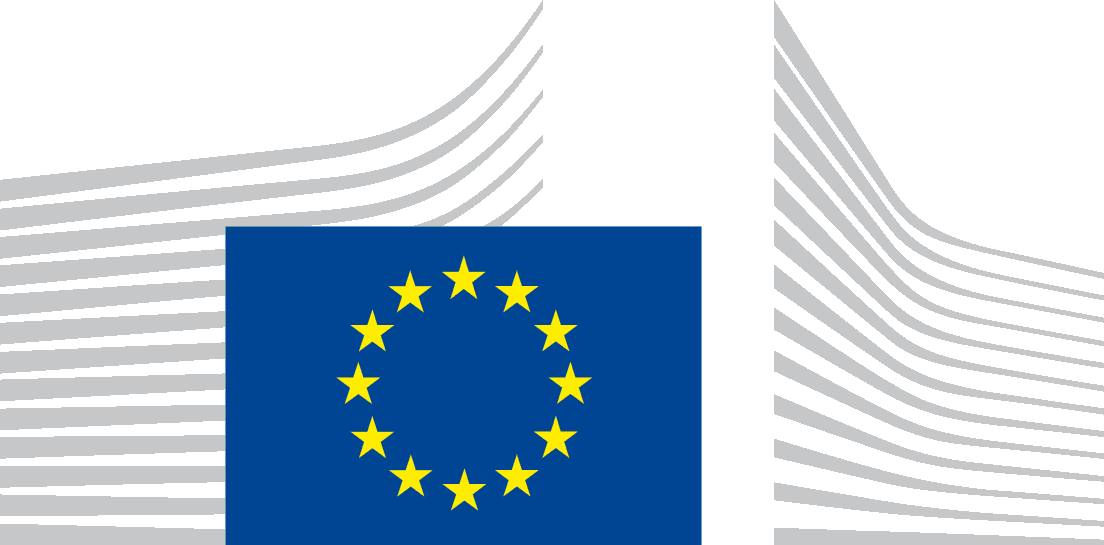 